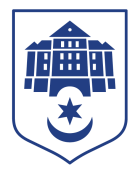 Тернопільська міська рада восьмого скликанняПротокол № 4засідання виконавчого комітету міської ради02.02.2021р.				Початок засідання								14.00Місце засідання 					м.Тернопіль, вул.Листопадова,5приміщення міської ради«зелена кімната»Головуючий: Надал СергійСекретар: Чорній ІринаПрисутні на засіданні : Гірчак Ігор, Дідич Володимир, Крисоватий Ігор, Надал Сергій, Остапчук Вікторія, Стемковський Владислав, Хімейчук Іван, Присутні за допомогою дистанційного (skype) зв’язку: Корнутяк Володимир, Кошулінський Руслан, Кузьма Ольга, Татарин Богдан, Туткалюк Ольга.Відсутні: Осадця Сергій, Солтис Віктор, Якимчук Петро.Кворум є – 12 членів виконавчого комітетуЗапрошені: Ванат Володимир, Зварич Мар’яна, Чорній Ірина.Засідання проводилось в онлайн режимі та за допомогою дистанційного (skype) зв’язкуСЛУХАЛИ: Про затвердження порядку денного засідання виконавчого комітету:Всього проєктів 27ІНФОРМУВАВ: Сергій Надал.ГОЛОСУВАННЯ: за – 12, проти – 0, утримались – 0.ВИРІШИЛИ: затвердити за виключенням проєктів 47, 70  і взяти за основу 24 питання порядку денного засідання виконавчого комітету.СЛУХАЛИ: Пропозицію включити до порядку денного засідання виконавчого комітету додаткові питання:	Всього внесено проектів	41	Про затвердження протоколу засідання конкурсного комітету		Вітрук О.П.2	Про внесення змін в рішення виконавчого комітету від		           Соколовський О.І. 16 грудня 2020 року № 1273	Про врегулювання питання виконання технічних умов			Бесага В.Й.4	Про організацію харчування учнів у закладах загальної середньої	Похиляк О.П. та професійно-технічної освіти у 2021 роціІНФОРМУВАВ: Сергій Надал.ГОЛОСУВАННЯ: за – 12, проти – 0, утримались – 0.ВИРІШИЛИ: включити додаткові питання до порядку денного засідання виконавчого комітету.СЛУХАЛИ: Про затвердження порядку денного засідання виконавчого комітету у кількості 30 питань  порядку денного в цілому.ІНФОРМУВАВ: Сергій Надал.ГОЛОСУВАННЯ: за – 12, проти – 0, утримались – 0.ВИРІШИЛИ: затвердити порядок денний засідання виконавчого комітету в цілому.СЛУХАЛИ: Про виділення коштівДОПОВІДАВ:Іван ХімейчукГОЛОСУВАННЯ: за – 12, проти – 0, утримались – 0.ВИРІШИЛИ: рішення №45 додається.СЛУХАЛИ: Про передачу на баланс ДОПОВІДАВ:Іван ХімейчукВИСТУПИВ:Сергій НадалГОЛОСУВАННЯ: за – 12, проти – 0, утримались – 0.ВИРІШИЛИ: рішення №46 додається.СЛУХАЛИ: Про виділення коштів ДОПОВІДАВ:Іван ХімейчукВИСТУПИВ:Сергій НадалГОЛОСУВАННЯ: за – 12, проти – 0, утримались – 0.ВИРІШИЛИ: рішення №48 додається.СЛУХАЛИ: Про виділення коштів ДОПОВІДАВ:Іван ХімейчукГОЛОСУВАННЯ: за – 12, проти – 0, утримались – 0.ВИРІШИЛИ: рішення №49 додається.СЛУХАЛИ: Про внесення змін в рішення виконавчого комітету ДОПОВІДАВ:Ігор ГірчакГОЛОСУВАННЯ: за – 12, проти – 0, утримались – 0.ВИРІШИЛИ: рішення №50 додається.СЛУХАЛИ: Про спрямування коштів ДОПОВІДАВ:Володимир ДідичГОЛОСУВАННЯ: за – 12, проти – 0, утримались – 0.ВИРІШИЛИ: рішення №51 додається.СЛУХАЛИ: Про надання дозволу на дарування квартири, де малолітні діти мають право користування житловим приміщенням ДОПОВІДАВ:Володимир ДідичГОЛОСУВАННЯ: за – 12, проти – 0, утримались – 0.ВИРІШИЛИ: рішення №52 додається.СЛУХАЛИ: Про надання дозволу на укладання договору про поділ спадкового майна від імені малолітньої дитини ДОПОВІДАВ:Володимир ДідичГОЛОСУВАННЯ: за – 12, проти – 0, утримались – 0.ВИРІШИЛИ: рішення №53 додається.СЛУХАЛИ: Про надання дозволу на дарування квартири, де малолітні діти мають право користування житловим приміщенням ДОПОВІДАВ:Володимир ДідичГОЛОСУВАННЯ: за – 12, проти – 0, утримались – 0.ВИРІШИЛИ: рішення №54 додається.СЛУХАЛИ: Про внесення змін та доповнень до рішення виконавчого комітету від 15.10. 2020 №793 «Про затвердження реєстрів послуг,що надаються через Центр надання адміністративних послуг у місті Тернополі» ДОПОВІДАВ:Володимир ДідичГОЛОСУВАННЯ: за – 12, проти – 0, утримались – 0.ВИРІШИЛИ: рішення №55 додається.СЛУХАЛИ: Про затвердження висновку щодо недоцільності визначення місця проживання малолітніх дітей разом з батьком ДОПОВІДАВ:Володимир ДідичГОЛОСУВАННЯ: за – 12, проти – 0, утримались – 0.ВИРІШИЛИ: рішення №56 додається.СЛУХАЛИ: Про затвердження висновку щодо усунення перешкод у спілкуванні з дітьми та встановлення способу участі у їх вихованні ДОПОВІДАВ:Володимир ДідичГОЛОСУВАННЯ: за – 12, проти – 0, утримались – 0.ВИРІШИЛИ: рішення №57 додається.СЛУХАЛИ: Про затвердження висновку щодо недоцільності позбавлення батьківських прав ДОПОВІДАВ:Володимир ДідичГОЛОСУВАННЯ: за – 12, проти – 0, утримались – 0.ВИРІШИЛИ: рішення №58 додається.СЛУХАЛИ: Про затвердження висновку щодо визначення місця проживання дітей та встановлення порядку участі у вихованні дітей ДОПОВІДАВ:Володимир ДідичГОЛОСУВАННЯ: за – 12, проти – 0, утримались – 0.ВИРІШИЛИ: рішення №59 додається.СЛУХАЛИ: Про затвердження висновку щодо доцільності позбавлення батьківських прав ДОПОВІДАВ:Володимир ДідичВИСТУПИЛИ:Вікторія Остапчук, Сергій Надал,ГОЛОСУВАННЯ: за – 11(Гірчак Ігор, Дідич Володимир, Крисоватий Ігор, Надал Сергій, Стемковський Владислав, Хімейчук Іван, Корнутяк Володимир, Кошулінський Руслан, Кузьма Ольга, Татарин Богдан, Туткалюк Ольга), проти – 0, утримались – 1(Остапчук Вікторія).ВИРІШИЛИ: рішення №60 додається.СЛУХАЛИ: Про надання дозволу на укладання договору дарування частини квартири на ім’я малолітньої дитини ДОПОВІДАВ:Володимир ДідичГОЛОСУВАННЯ: за – 12, проти – 0, утримались – 0.ВИРІШИЛИ: рішення №61 додається.СЛУХАЛИ: Про надання дозволу на визначення часток, дарування частин квартири, де малолітні діти мають право користування житловим приміщенням ДОПОВІДАВ:Володимир ДідичГОЛОСУВАННЯ: за – 12, проти – 0, утримались – 0.ВИРІШИЛИ: рішення №62 додається.СЛУХАЛИ: Про погодження неповнолітній дитині та надання дозволу від імені малолітньої дитини на реєстрацію та продаж частин автомобіля ДОПОВІДАВ:Володимир ДідичГОЛОСУВАННЯ: за – 12, проти – 0, утримались – 0.ВИРІШИЛИ: рішення №63 додається.СЛУХАЛИ: Про надання дозволу на дарування квартири, де малолітні діти мають право користування житловим приміщенням ДОПОВІДАВ:Володимир ДідичГОЛОСУВАННЯ: за – 12, проти – 0, утримались – 0.ВИРІШИЛИ: рішення №64 додається.СЛУХАЛИ: Про надання дозволу на дарування квартири на ім’я неповнолітньої дитини ДОПОВІДАВ:Володимир ДідичГОЛОСУВАННЯ: за – 12, проти – 0, утримались – 0.ВИРІШИЛИ: рішення №65 додається.СЛУХАЛИ: Про розгляд петиції ДОПОВІДАВ:Владислав СтемковськийГОЛОСУВАННЯ: за – 12, проти – 0, утримались – 0.ВИРІШИЛИ: рішення №66 додається.СЛУХАЛИ: Про створення та реєстрацію органу самоорганізації населення - вуличного комітету «Джерело» ДОПОВІДАВ:Владислав СтемковськийВИСТУПИЛИ:Сергій Надал, Іван Хімейчук, Руслан Кошулінський, Владислав Стемковський з пропозицією створити кооперативГОЛОСУВАННЯ: за – 10 (Гірчак Ігор, Дідич Володимир, Крисоватий Ігор, Надал Сергій, Остапчук Вікторія, Корнутяк Володимир, Кошулінський Руслан, Кузьма Ольга, Татарин Богдан, Туткалюк Ольга), проти – 0, утримались – 2(Стемковський Владислав, Хімейчук Іван).ВИРІШИЛИ: рішення №67 додається.СЛУХАЛИ: Про внесення змін в рішення виконавчого комітету від 16 грудня 2020 року № 127 ДОПОВІДАВ:Владислав СтемковськийВИСТУПИВ:Сергій НадалГОЛОСУВАННЯ: за – 12, проти – 0, утримались – 0.ВИРІШИЛИ: рішення №70 додається.СЛУХАЛИ: Про перерахунок коштів ДОПОВІДАВ:Володимир ДідичВИСТУПИВ:Сергій НадалГОЛОСУВАННЯ: за – 12, проти – 0, утримались – 0.ВИРІШИЛИ: рішення №68 додається.СЛУХАЛИ: Про погодження фінансового плану комунального підприємства «Тернопільський міський стадіон» на 2021 рік ЗАПРОШЕНІ:Микола Круть, Ігор Шушкевич – директор комунального підприємства «Тернопільський міський стадіон», Оксана Мілян – головний бухгалтер комунального підприємстваДОПОВІДАВ: Володимир ДідичВИСТУПИЛИ:Микола Круть, Ігор Шушкевич, Сергій Надал, Вікторія ОстапчукГОЛОСУВАННЯ: за – 12, проти – 0, утримались – 0.ВИРІШИЛИ: рішення №69 додається.СЛУХАЛИ: Про організацію харчування учнів у закладах загальної середньої та професійно-технічної освіти у 2021 році ДОПОВІДАВ:Володимир Дідич	ВИСТУПИВ:Сергій НадалГОЛОСУВАННЯ: за – 12, проти – 0, утримались – 0.ВИРІШИЛИ: рішення №71 додається.СЛУХАЛИ: Про врегулювання питання виконання технічних умов ДОПОВІДАЛА:Вікторія Остапчук	ВИСТУПИВ:Сергій НадалГОЛОСУВАННЯ: за – 12, проти – 0, утримались – 0.ВИРІШИЛИ: рішення №72 додається.СЛУХАЛИ: Про погодження фінансового плану комунального підприємства «Тернопільелектротранс» на 2021 рікДОПОВІДАВ:Ігор КрисоватийВИРІШИЛИ: перенести розгляд проєкту рішення на чергове засідання у зв’язку з відсутністю керівника КП та начальника управління.ГОЛОСУВАННЯ: за – 12, проти – 0, утримались – 0.СЛУХАЛИ: Про затвердження протоколу засідання конкурсного комітету ДОПОВІДАВ:Ігор КрисоватийГОЛОСУВАННЯ: за – 12, проти – 0, утримались – 0.ВИРІШИЛИ: рішення №47 додається.Відеозапис засідання виконавчого комітету від 02.02.2021  розміщений на офіційному сайті Тернопільської міської ради (додається).Міський голова					Сергій НАДАЛПротокол засідання вела:Ірина Чорній 067 4472610№ проєктуНазва проєктуАвторАвтор45Про виділення коштів  Стандрет В.В.46Про передачу на балансТокарчук І.Р.47Про виділення коштівТокарчук І.Р.48Про виділення коштівДенисюк Г.М.49Про виділення коштівДобрікова С.Є.50 Про внесення змін в рішеннявиконавчого комітету Сулима В.І.51Про спрямування коштівКозелко С.С.52Про надання дозволу на даруванняквартири, де малолітні діти мають правокористування житловим приміщенням Білінська Х.В.53Про надання дозволу на укладаннядоговору про поділ спадкового майнавід імені малолітньої дитини Білінська Х.В.54Про надання дозволу на даруванняквартири, де малолітні діти мають правокористування житловим приміщеннямБілінська Х.В.55Про внесення змін та доповненьдо рішення виконавчого комітетувід 15.10. 2020 №793«Про затвердження реєстрів послуг,що надаються через Центр наданняадміністративних послуг у місті Тернополі»Білінська Х.В.56Про затвердження висновкущодо недоцільності визначення місцяпроживання малолітніх дітей разом з батькомБілінська Х.В.57Про затвердження висновку щодоусунення перешкод у спілкуванніз дітьми та встановлення способуучасті у їх вихованніБілінська Х.В.58Про затвердження висновку щодонедоцільності позбавленнябатьківських правБілінська Х.В.59Про затвердження висновкущодо визначення місцяпроживання дітей та встановлення порядку участі у вихованні дітейБілінська Х.В.60Про затвердження висновку щододоцільності позбавленнябатьківських правБілінська Х.В.61Про надання дозволу на укладаннядоговору дарування частини квартирина ім’я малолітньої дитини  Білінська Х.В.62Про надання дозволу на визначення часток,дарування частин квартири, де малолітні дітимають право користування житловим приміщеннямБілінська Х.В.63Про погодження неповнолітній дитиніта надання дозволу від імені малолітньоїдитини на реєстрацію та продажчастин автомобіля Білінська Х.В.64Про надання дозволу на даруванняквартири, де малолітні діти мають правокористування житловим приміщенням Білінська Х.В.65Про надання дозволу на дарування квартири на ім’я неповнолітньої дитиниБілінська Х.В.66Про створення та реєстрацію органу самоорганізації населення вуличнийкомітет «Джерело» Соколовський О.І.67Про розгляд петиції Соколовський О.І.68Про перерахунок коштівКруть М.М.69Про погодження фінансового плану комунального підприємства "Тернопільський міський стадіон" на 2021 рік"Круть М.М.70Про затвердження фінансового плану комунального підприємства "Футбольний клуб "Тернопіль" на 2021 рікКруть М.М.71Про погодження фінансового плану комунального підприємства«Тернопільелектротранс» на 2021  Вітрук О.П.        №  з/пНазва проекту рішення            Розробник